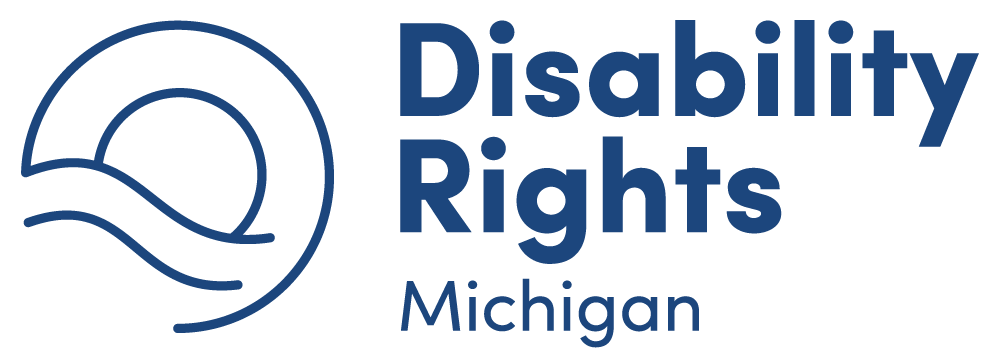 Programa de Ayuda a Clientes (CAP)
www.drmich.org
El Programa de Ayuda a Clientes.
¿Es usted una persona con una discapacidad y necesita ayuda para trabajar, ir a la escuela o vivir de forma independiente? ¿Le negaron los servicios? ¿No le satisfacen los servicios que recibe? ¿Necesitas conocer sus derechos?El programa de ayuda a clientes (Client Assistance Program, CAP) podría ayudarle. CAP es un programa de información y defensa establecido por el gobierno federal para las personas que necesitan rehabilitación vocacional o servicios para una vida independiente.CAP puede ayudarle a:Resolver los problemas que pueda tener con su asesor. Mejorar la comunicación con su asesor.Prestar servicios de defensa, incluyendo ayuda con apelaciones y procedimientos administrativos.Cada estado y territorio tiene un CAP. En Michigan, CAP lo administra Disability Rights Michigan (DRM).Rehabilitación vocacional
Los servicios de rehabilitación vocacional (VR) ayudan a las personas con discapacidades a prepararse para un trabajo, conseguirlo y conservarlo.Los servicios de rehabilitación vocacional en Michigan los presta Michigan Rehabilitation Services (MRS) o la Oficina de Servicios para Personas Ciegas (BSBP).Los servicios pueden incluir:asesoramiento y orientación profesional desarrollo y colocación en un empleo evaluaciones tecnológicas para adaptaciones dispositivos y accesorios de apoyo educación sobre adaptaciones razonables educación y capacitación para empleos específicos entre otrosMRS y BSBP también prestan servicios de transición antes del empleo (preETS) para ayudar a estudiantes de 14 a 26 años a prepararse para el trabajo y la educación posterior a la secundaria.Los preETS puede incluir asesoramiento para exploración de empleos, capacitación para prepararse para el trabajo, experiencias de aprendizaje basadas en el trabajo, asesoramiento en educación postsecundaria, autopromoción y tutorías, entre otros.

Los servicios de rehabilitación vocacional y de preETS se basan en las fortalezas e intereses únicos de cada persona.
Vida independiente.
Los Centros para la Vida Independiente (CIL) los fundaron personas con discapacidades que buscan una integración plena en la sociedad. Porque reconocen que las personas con discapacidades son las mejores fuentes de información en cuanto a sus metas y necesidades personales, los CIL prestan cinco servicios básicos:formación en competencias para la vida independiente apoyo entre pares trabajo de promoción transición información y remisiones
 Los CIL ayudan a las personas con diferentes discapacidades a tener el poder de vivir independientemente en la comunidad. Los CIL a veces se conocen como “redes de discapacidad”.Nuestros servicios son gratuitos y confidenciales 800.288.5923 or 517.487.1755 www.DRMich.orgSus Derechos.
Cuando solicite o reciba servicios de rehabilitación vocacional, tiene derecho a:Una solicitud de servicios por escrito Una evaluación completa de elegibilidad Una decisión de elegibilidad por escrito en un plazo de 60 días Un plan por escrito en un plazo de 90 días Una revisión anual del plan Adaptaciones para discapacidades Una copia de sus expedientes confidenciales de casosTiene derecho a ser parte del proceso de planificación y tomar decisiones informadas sobre su plan. Si no está de acuerdo con su plan, puede apelar.Tiene derecho a recibir un trato digno y respetuoso, y debe recibir servicios independientemente de la raza, el color, el sexo, la edad, el credo, el país de origen o la discapacidad.Informar. Empoderar. Defender.800.288.5923 or 517.487.1755www.DRMich.orgDisability Rights Michigan (DRM) está obligada por la ley federal y estatal a proteger los derechos legales de las personas con discapacidades en Michigan. DRM recibe parte de su financiamiento de la Administración de Discapacidades Intelectuales y del Desarrollo, el Centro de Servicios de Salud Mental, la Administración de Servicios para el Abuso de Sustancias y la Salud Mental (SAMHSA), la Administración de Servicios de Rehabilitación y la Administración del Seguro Social.